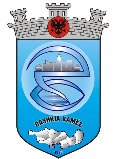 R E P U B L I K A  E  S H Q I P Ë R I S ËBASHKIA KAMËZ	                                                                                                          Kamëz, më 27.04.2016FTESË PËR OFERTË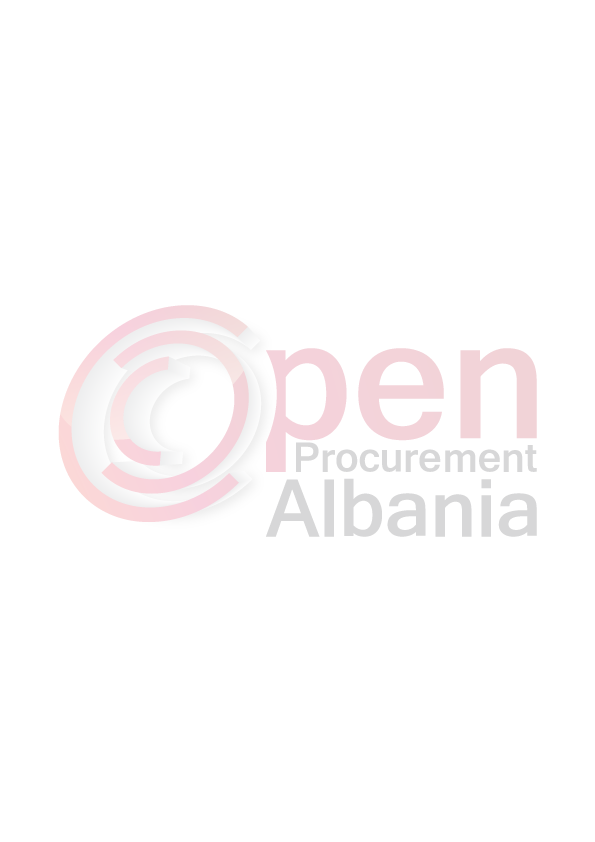 Emri dhe adresa e autoritetit kontraktorEmri 	                     Bashkia KamëzAdresa		 “Bulevardi Blu” nr.492 Kamez  TiranëTel/Fax		 +355 47 200 177E-mail	                     bashkiakamez@gmail.comAdresa e Interneti    www.kamza.gov.alAutoriteti kontraktor do të zhvillojë procedurën e prokurimit me vlerë të vogël me fond limit 117.459 (njëqind e shtatëmbëdhjetë mijë  e katërqind e pesëdhjetë  e  nëntë)lekë pa tvsh, me objekt: “Mbikeqyrje e punimeve për objektin: “Rrethimi I varrezave  publike  Koder e Kuqe tek shkolla Tahir Sinani” Data e zhvillimit do të jetë 29.04.2016, ora 13.30, në adresën www.app.gov.al Jeni të lutur të paraqisni ofertën tuaj për këtë objekt prokurimi me këto të dhëna (specifikimet teknike të mallit/shërbimit/punës):SPECIFIKIMET TEKNIKENë  mbështetje të Udhezimit te KM  Nr 3 date 15.02.2001 për ”Mbikqyrjen dhe Kolaudimin e Punimeve te Ndertimit” i azhornuar me ”Udhezim i KM Nr 4 dt 17.05.2001, Udhezimi i KM, Nr 7 dat 21.11.2001, Udhezim i KM Nr 1 dt 22.02.2005 dhe Udhezim Nr 1. date 16.06.2011.Operatori ekonomik i renditur i pari, përpara se të shpallet fitues, duhet të dorëzojë pranë autoritetit kontraktor, dokumentet si më poshtë  Liçensa: “Për Mbikqyrje e Kolaudim Punimesh Zbatimi” për kategorite :N.P – 1 Punime gërmimi në tokë. N.P – 2 Ndërtime civile dhe industriale.N.P – 3  Rikonstruksion dhe mirëmbajtje godinash civile e industriale, veshje fasada. N.P – 12Punime të inxhinierisë së mjedisit. N.S.- 4 Punime rifiniture të muraturës dhe të lidhura me to, ………….. N.S – 9 Punime strukturore speciale.  N.S – 18 Punime topogjeodezike.   Operatori ekonomik duhet te paraqese nje CV per punet e realizuara gjate aktivitetit te saj, si dhe CV per stafin e inxhiniereve te licensuar per kategorite e kerkuara. Nje punësim te 3 punonjeseve te shoqeruar me Listepagesat per periudhen Janar 2016– Mars 2016Operatori ekonomik duhet te paraqese vertetim leshuar nga Pushteti Vendor per shlyerjen e taksave vendore te parashikuara nga Pushteti Vendor per vitin 2016.(Në rastet e bashkimit të operatorëve ekonomikë, çdo anëtar i grupit duhet të dorëzojë vërtetimin lëshuar nga Pushteti Vendor në të cilën është regjistruar sipas QKR)Një kopje të ekstraktit nga QKR-ja, ku duhet të përfshijë objektin ose ekuivalentimin e objektit të prokurimit.Një kopje të liçensës: “Për Mbikqyrje e Kolaudim Punimesh Zbatimi”Vertetim nga nje Banke e nivelit te dyte ku specifikohet numri i llogarise dhe IBAN ne emer te subjektit.Fotokopje te noterizuar te NIPTDraft kontratenOperatori ekonomik i renditur i pari, duhet të paraqitet pranë autoritetit kontraktor deri 03.05.2016 nga ora 09:00 deri 16:00Afati i lëvrimit të mallit/realizimit të shërbimit/punës do të jetë: 52 (pesëdhjetë e dy) ditë pune nga data e lidhjes se kontratës.     Në ofertën e tij, ofertuesit duhet të paraqesë të dhënat e plota të personit të kontaktitXhelal MZIU________________________________________KRYETAR I AUTORITETIT KONTRAKTORNrNrEmertimi i Punimeve Afati i punimeve SasiaÇmimVleraVlera1Mbikeqyrje e punimeve për objektin: Rrethimi I varrezave  publike  Koder e Kuqe tek shkolla Tahir Sinanidite52Totali pa tvsh TvshTotali gjithsej